40-7032-XXXX Aqualux Kleurlak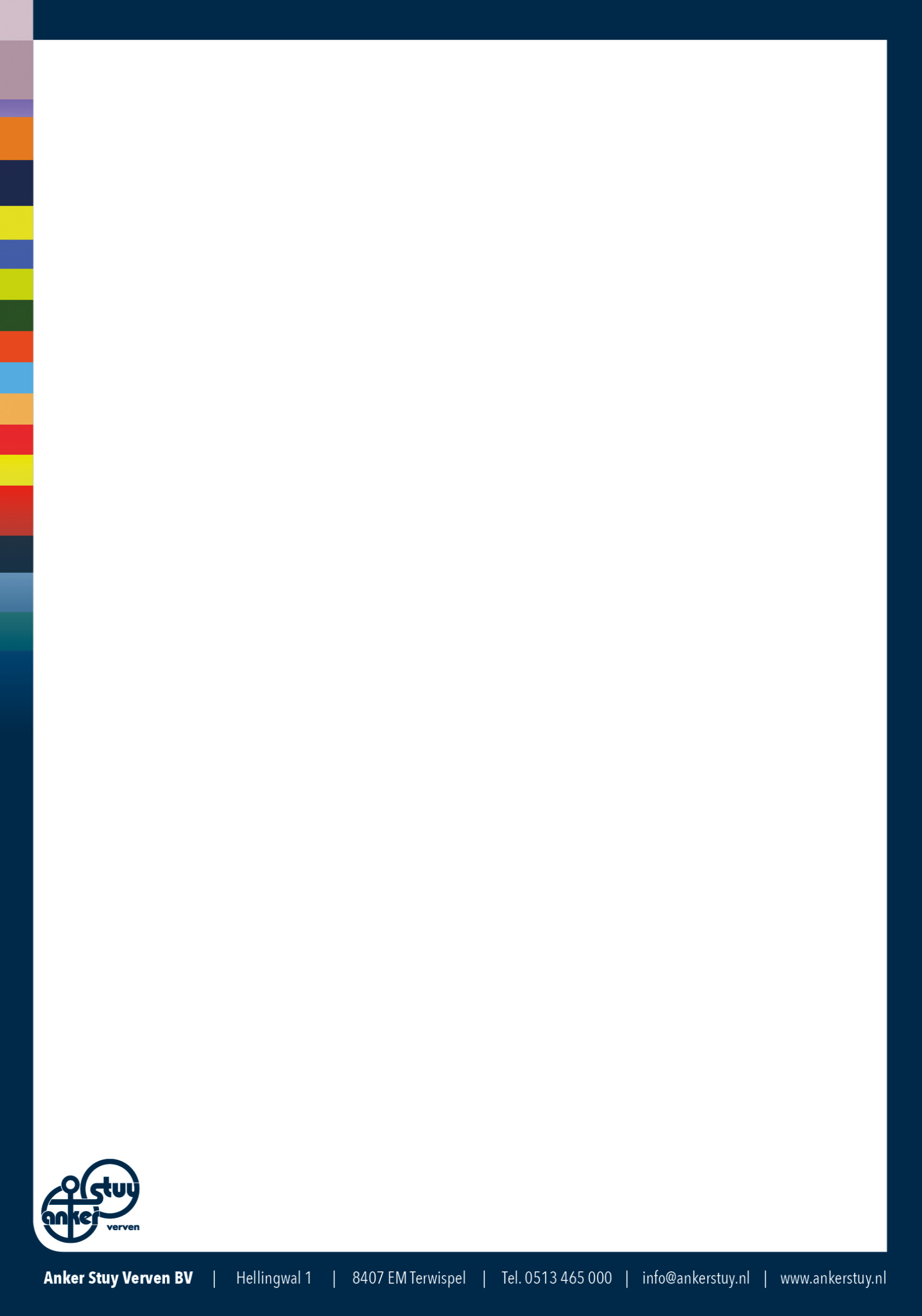 Versie 160927	:	een watergedragen, dekkende UV-lak voor binnen,		voor industriële toepassing.      Toepassing	:	Aqualux Kleurlak is een milieuvriendelijke,		nagenoeg geurloze, watergedragen eindlaag voor		meubels, interieur, binnendeuren, keukenfronten		etc. De applicatie kan door handmatig spuiten		gedaan worden of door middel van een 		automatische spuitinstallatie. Voordat de lak wordt 		uitgehard door middel van UV stralers dient al het 		water uit de laklaag verdwenen te zijn. Als 		grondverf is Aqualux Vuller wit of LUX 		Walsgrond geschikt.    Vernetting / potlife	:	Om de hechting en chemicaliën bestendigheid  te		verhogen, kan bij de Aqualux Kleurlak 7032-xxxx		de Aquapur Harder40-760-0005 worden 		toegevoegd. Mengverhouding lak en verharder 		10:1. Roer de Harder langzaam mechanisch in de 		basislak. De polife is ongeveer 2 uur. Indien de 		potlife is overschreden zal de lak niet meer de 		goede eigenschappen van vers gemengde lak 		hebben, gebruik daarom nooit een lakmengsel met		overschreden potlife.   Voornaamste kenmerken	:	De lakfilm is zodra het water verdampt is nagenoeg		kleefvrij. Na uitharding met UV-stralers heeft de laK		nagenoeg de eigenschappen van een 2		componenten PU lak. Aqualux Kleurlak 40-7032		xxxx kenmerkt zich door een goede vernetting,		goede elasticiteit en prima hechting. Tevens heeft		de lak een prima lakstand, is zeer krasvast, heeft		een uitstekende hardheid en ringvastheid. Na		uitharding kunnen de gelakte delen direct gestapeld		worden. Reparaties kunnen na grondig schuren		afgelakt worden met hetzelfde product.  
Droging/verharding	:	Na geforceerde droging op 50 °C en een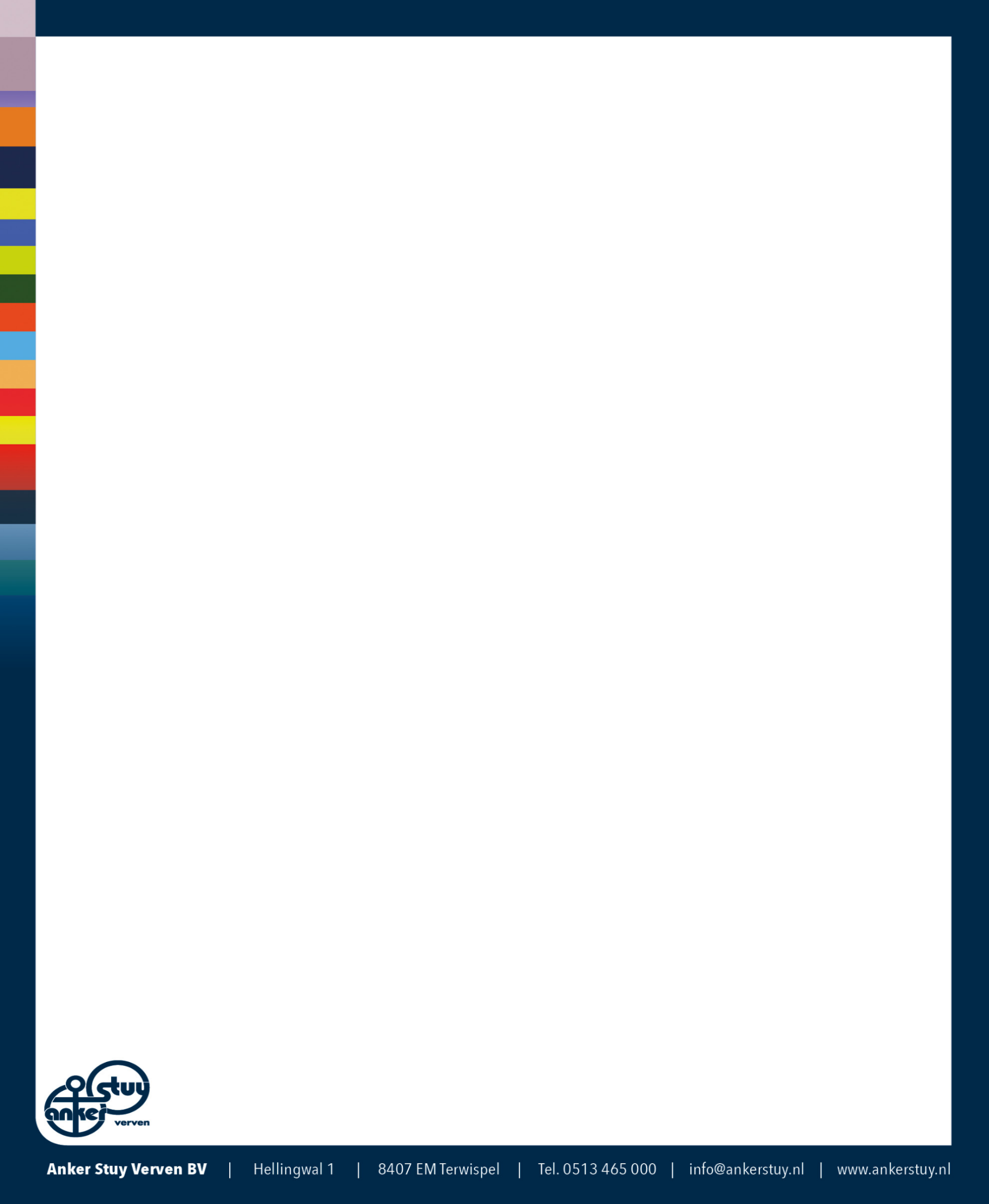 		luchtverplaatsing van 3-4 m/s. kan de lakfilm		uitgehard worden 2 Gallium en 2 Kwikzilver stralers 		(80 Watt/cm²) en een bandsnelheid van 6 m/min.  Vaste stof	:	ca. 40%Glans	:	20 gloss units 60°Afleveringsviscositeit	:	ca.  Din Cup 4Verwerkingscondities	:	object- en omgevingstemperatuur niet beneden 8C 		en een relatieve luchtvochtigheid van maximaal		85%.Houdbaarheid	:	in gesloten originele verpakking op een koele, vorstvrije en droge plaats, tenminste 6 maanden.Reiniging apparatuur	: 	Water met eventueel 30% Hydro Reinigingsconcentraat 40-990-0726VOS gehalte	:	< 3%Normen	: 	DIN 68861 Teil 1 Chemische Bestendigheid 1 B 		DIN 68861 Teil 2 Slijtvastheid 2 D 		DIN 4201 normaal vlambaar B 2                                                           			DIN 53151 Hechting GT 0.Gevarenklasse (vervoer)	:	zie informatie op veiligheidsinformatieblad.Bijzonderheden	:	zie onze algemene voorschriften technische documentatie.De vermelde gegevens zijn opgesteld naar onze beste weten en kunnen. De gebruiker dient evenwel de toepassing van dit product te toetsen aan de voor hem geldende omstandigheden en mogelijkheden. Uit de tekst van deze technische beschrijving kan geen aansprakelijkheid, noch garantie worden afgeleid.